Kinetics and Mechanism of Oxidation of GSH by cis-(diaqua)-bis-(Ethylenediamine) Cobalt(III) ion.B. Mohantya*, J. Beheraa, S. Acharyab, P. Mohantya and A.K. Patnaikca. Department of Chemistry, Utkal University, Bhubaneswar,751004, Odisha, Indiab. IMMT, Bhubaneswar, Odisha, Indiac. Ravenshaw University, Cuttack, 753003, Odisha, India*Corresponding author E-mail : omm.gayatri@gmail.comAbstractThe kinetics of GSH oxidation to GSSG by cis-(diaqua)-bis-(ethylenediamine)cobalt(III) perchlorate was studied spectophotometrically under pseudo-first order condition using 103[Co(III)] = 5 mol dm-3, 2.5 ≤ 102[GSH] ≤ 10.00 mol  dm-3, 3.5 ≤ pH ≤ 5.0, 318K ≤ T ≤ 333K at a fixed ionic strength I = 0.3 mol  dm-3 (NaClO4). The disappearance of [Co(III)] at 500 nm with time showed first-order kinetic trend. The first order dependence on [GSH] and pH was observed. Temperature dependence of the second order rate constant k'2 = kobs/[GSH] were analysed for the Co(III)-OH23+ (k1) and Co(III)-OH2+ (k2) reactivities. An outer-sphere complex formation between the Co(III) and GSH followed by one-electron transfer from GSH to Co(III) resulting the formation of Co(II) and GS. – radical. GS. radical undergoes fast dimerisation to GSSG. Activation parameters were calculated. These values favor the electron transfer reaction.Key words –Co (III) complex, GSH, GSSG, Spectrophotometer, Redox reaction.Introduction         Glutathione (GSH) is a tripeptide containing three amino acids L-cysteine, L-glutamic acid and L-glycine with unusual peptide linkage between amine group of cysteine and carboxylic group of glutamate. The thiol group (SH) of cysteine serves as proton donor and is responsible for the biological activity of glutathione. It plays a fundamental role in numerous metabolic and biochemical reactions such as DNA synthesis and repair, protein synthesis, amino acid transport and enzyme activation.      Because of the importance of GSH, we are interested to study the kinetics of oxidation of GSH by biological active cobalt complex. Cobalt is an essential trace element for all organisms as the active center of co-enzyme called cobalamines. This includes vitamin B12 which is essential for mammals. A deficiency of cobalt leads to pernicious anemia. Studies on the chemistry of electron transfer reaction of cobalt(III) complexes have received a sustained high level of attention from the scientific community for decades  due to their relevance in various redox processes in biological system and act as promising agent for antitumor1, 2, anthelmintic3, antiparasitic4, 5 antibiotics6, and antimicrobial activities7. Numerous studies have been performed, addressing the dependence of electron transfer on different environments including metalloproteins8, vitamin B129, liquids10, 11, micelles 12, 13, vesicles14, and DNA7We report here redox reactions of GSH with Co(III) complex as oxidant and GSH as reductant. The product was isolated, identified and mechanism was proposed.ExperimentalMaterial and methodsCis - (diaqua) – bis - (ethylenediamine) cobalt (III) perchlorate was prepared following the reported method15, 16. It was recrystallised and dried. The solid complex was characterized by elemental analysis and spectroscopic methods. All other chemicals used were of analar grade. Doubly distilled water was used to prepare all the solutions. The acid strength of the medium was maintained by addition of HClO4. The UV-Vis spectra of the complex showed the characteristic peaks at 380 nm(ε = 65dm-3 mol-1 cm-1) and 500 nm (ε = 80dm-3 mol-1 cm-1).Kinetic Study Kinetics of oxidation of GSH by Co (III) complex in perchloric acid medium was studied from 318 to 333K, I = 0.3 mol dm-3 (NaClO4). The kinetic measurements were carried out with a systronic 2202 UV-Vis spectrophotometer equipped with a thermostatic water bath for temperature control (accuracy = 0.1oC). The progress of the reaction was monitored by following the decrease in absorbance at 500 nm “Fig. 1”. The detail experimental procedure of kinetic study was reported in our published paper17. The kinetics were studied under pseudo-first order conditions, where the substrate[GSH] varied from 2.5 x 10-2 mol dm-3 to 10.0 x 10-2 mol dm-3 and pH was varied from 3.5 to 5.0 and the [Co(III)L] complex is 5 x 10-2  mol dm-3. The rate constants (kobs) were calculated from the slope of ln (At-A∞) versus t (s) plots from the relationship using computer program.	ln (At-A∞) = ln (A0-A∞) – kobs.tWhere A0, At, A∞ denote optical density of the reaction mixture at zero time, time t and at infinite time respectively. A∞ was measured after completion of the reaction. The correlation coefficients of plots used to determine kobs were found to be 0.99 in most of the cases.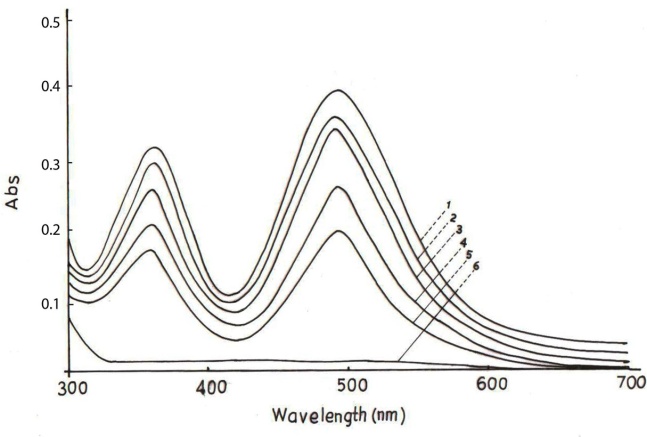 Fig-1: UV-Vis spectral scan of GSH with Co(III) at 303K, pH =    4.0, Co(III) = 0.005 mol dm-3, I = 0.3 mol dm-3(NaClO4), (1)  Immediate after mixing, curves(2,3) Δt = 5mins, curves (4,5) Δt = 10mins, (6) after 24hs3. 	Stoichiometry and Characterization of the ProductThe reaction mixture containing [substrate] and [Co (III)L] in ratio 1:10, I = 0.3 mol dm-3 (NaClO4) were allowed to react till completion of the reaction. From the above stoichiometry study it was revealed that the reaction exhibited as 1:1 stoichiometry for GSH oxidation.2 Co3+ + 2 e = 2 Co2+2 GSH = GSSG + 2 H+ + 2 e2 Co (III) + 2 GSH + 2 OH- = 2 Co (II) + GSSG + 2 H2OTo prepare the reaction product [Co (III)L]  = 0.05 mol dm-3 was mixed with hot solution of [HClO4] = 0.005 mol dm-3, then pH of the solution was adjusted to 4.5 (Sol-I). In a separate beaker [GSH] = 0.05 mol dm-3 was mixed with NaClO4 = 0.3 mol dm-3. Its pH was adjusted to 4.5 (Sol-II). Both the solutions (I and II) were mixed and evaporated in a thermostat at 60oC for 3h till a pasty solution was formed. Then it was slowly dried in a desiccator. The yield of the product was nearly 70%. The FTIR spectra of the dried product were recorded “Fig. 3” in a Perkin Elmer (UK) FTIR spectrophotometer using KBr pellet technique and it was compared with FTIR spectra of the substrate GSH (Fig. 2). Co (II) in the product was identified by Kitson method18.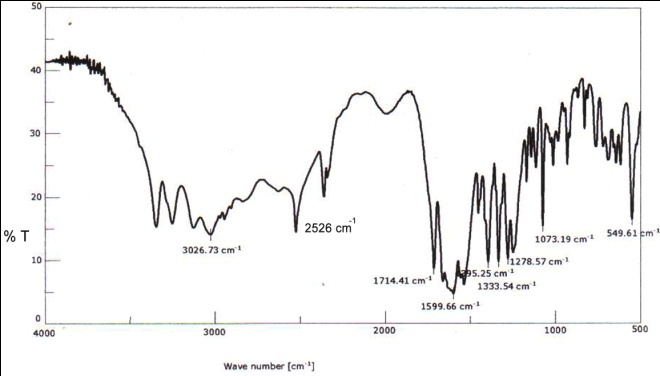 Fig-2: FTIR spectra of pure GSH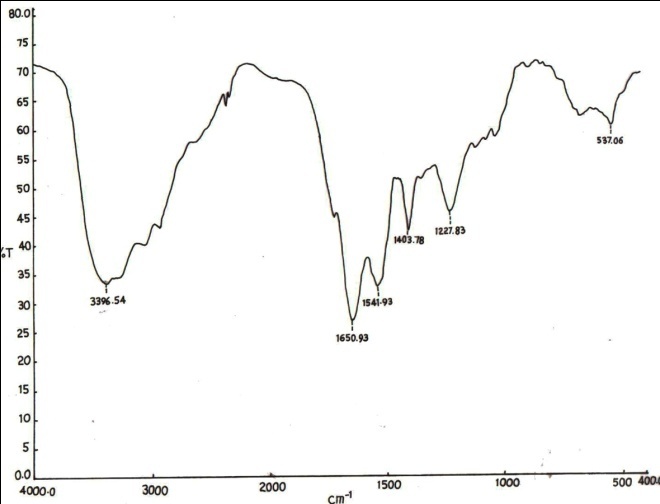 Fig-3: FTIR spectra of oxidation product GSSGFig.3 showed a broad peak at 3396.54 cm-1 in the product may be assigned to υN-H (NH3+) as compared to 3252 cm-1 and 3026 cm-1 in GSH. The shifting to higher frequency was probably due to an association of water molecules with the product. The NH3+ bending bands and a strong absorption peak of carboxylate ion are mixed up and a broad band is observed at 1650.93 cm-1 in the product compared to 1600 cm-1, 1538 cm-1 and 1395 cm-1 peak in GSH. The strong peaks at 1541.93 cm-1, 1403.78  cm-1, 1227.83 cm-1 and 537.06 cm-1 in the product corresponds to 1599.66 cm-1 , 1383.54 cm-1 , 1278.57 cm-1  and 549.61 cm-1 in GSH is due to the free NH2 twisting and rocking19. The weak band at 2526 cm-1 in GSH due to  S-H stretching is absent in the product suggesting the dimerisation of GSH to GSSG having S-S linkage. The product was isolated as GSSG. [_2S)-2-amino-5-[[(2R)-3-[(2R)-2-[[(4S)-4-amino-5-hydroxy-5-oxopentanoyl]amino]-3-[carboxymethylamino)-3-oxopropyl]disulfanyl-1-(carboxymethylamino)-1-oxopropan-2-yl]-5-oxopentanoic acid]. The structure of substrate (GSH) and product (GSSG) was shown as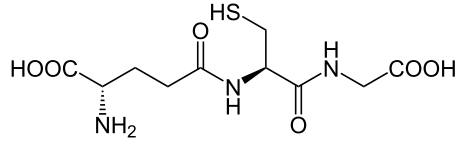 Structure of substrate GSH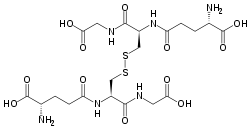           Structure of product(GSSG)Results  All kinetic runs were performed under pseudo-first order conditions. 4.1 Effect of [GSH] on reaction rate     With the varying concentration of [GSH] = 2.5 x 10-2to 10.0 x 10-2mol dm-3,104 kobs(s-1) (323K) increased from 6.8 to 10.42 mol dm-3 when pH = 4.0, I = 0.3mol dm-3 and [Co(III)L] = 5.0 x 10-3 mol dm-3 (Table-1). The plot of kobs versus [GSH] ‘Fig-4” was linear at different temperatures indicating 1st order dependence of rate on [GSH]. Furthermore, the 2nd order rate constant k2'(mol-1dm3s-1) = kobs/[GSH]T almost remains constant. As the order of the reaction is one with respect to [GSH]T , the order of the reaction is one with respect to [ Co(III)L]. The rate law is therefore given byRate = kobs[CoIII-OH]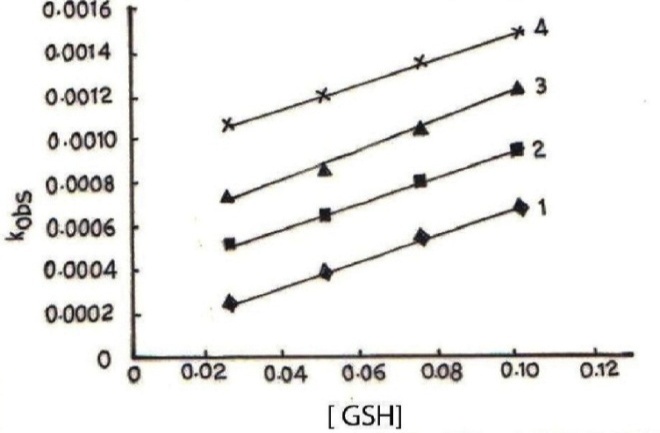 Fig-4: 	Plot of kobs vs [GSH] at I = 0.3 mol dm-3, temp=318 K(1), 323K(2), 328K(3) and 333K(4)4.2 	Effect of pH on reaction rateThe effect of pH on reaction rate was studied varying pH = 3.5 to 5.0,  [Co(III)L] = 5 x 10-3 mol dm-3, [GSH] = 2.5 x 10-2 mol dm-3 and I = 0.3 mol dm-3. The rate104 kobs (318K) increased from 2.48 to 6.8 mol  dm-3 as pH was increased from 3.5 to 5.0. This behavior was repeated for the entire [GSH]T range 0.025 to 0.1 mol dm-3. Plots of kobs/[GSH] versus [H+] “Fig 5” was a straight line indicating first order dependence of the rate on [H+]. The rate constants k1 and k2 were obtained from plots of  kobs/[GSH] versus [H+].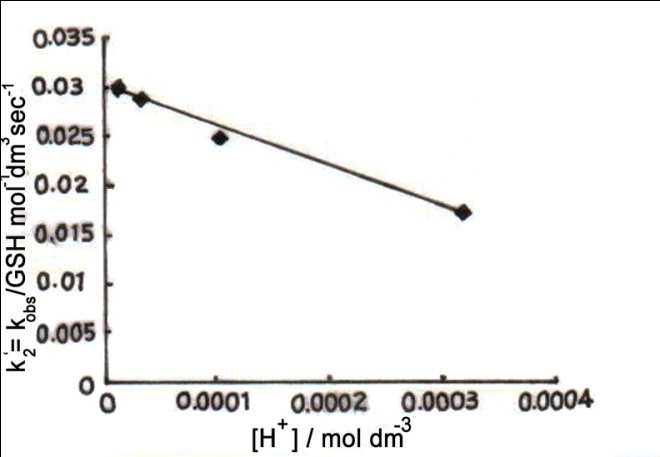 Fig-5: 	 Variation of k'2 = kobs / [GSH] vs [H+] at 328K, [GHS] = 0.05 mol dm-3,I = 0.3 mol dm-34.3 	Effect of temperature on reaction rate The rate of the reaction was studied varying the temperature 318K to 333K keeping [Co(III)L] = 5 x 10-3 mol dm-3, [GSH]T = 2.5 x 10-3 mol dm-3, I = 0.3 mol dm-3, pH = 3.5. Pseudo-first order rate constant kobs (s-1) was found to increased from 2.48 x  10-4 to 10.71 x  10-4mol dm-3as  temperature increased from 318K “Table-1”.  Table-1 Pseudo-first order reaction rate constants of 		oxidation of GSH at    different temperatures[CoIIIL] = 5 x 10-3 mol dm-3, I = 0.3 mol dm-35. 	DiscussionThe oxidation reaction was taken place through two paths with the rate constants k1 and k2. Here k2 path was almost remains constant. So the activation parameters were determined from the electron transfer rate constants k1. The values of ΔH1#  and ΔS1# were found to be 66.15 ± 9.5 KJ mol-1 and 77.77 ± 29.2 JK-1 mol-1 respectively. The moderate values of activation parameters favor the electron transfer reaction. The negative values of activation parameters suggested the formation of the ordered transition state.Since pK1, pK2, pK3 and pK4 of GSH are 2.05, 3.47, 8.63 and 9.52(Scheme 1), at higher concentration of the acid 0.03 mol dm-3, the undissociated form of GSH will participate in the electron transfer reaction. The reaction sequence delineated below (Scheme 2) was consistent with the experimental data.  MechanismSCHEME – 1               Deprotonation equilibria of GSHThe above observation suggested the following mechanism as shown in scheme-2. From the above reaction the rate law was derived asSCHEME-2Proposed mechanism of electron transfer reaction                            KhCoIII- OH2                      CoIII- OH + H+   +                                          + GSH                                   GSH      k1                                            k2GS + Co(II)                     GS + Co(II)2 GS = GSSG (fast)From the proposed mechanism, the rate law was derived as                   [CoIII-OH][H+]                                      	(1)Kh =                      [CoIII-OH2]Rate = k1[GSH][CoIII-OH2]e + k2[GSH][CoIII-OH]e      =k1[GSH][CoIII-OH2]e + k2Kh[CoIII-OH2]e[GSH] / [H+]     =[GSH][CoIII-OH2]e{k1[H+]+k2Kh}                          	(2)                                                                 [H+][CoIII-OH2]T = [CoIII-OH2] e + [CoIII-OH] e              = [CoIII-OH2] e + {[CoIII-OH2]Kh / [H+]}                     =[CoIII-OH2]e{[H+]+Kh}                	(3)                                                                                         [H+][CoIII-OH2]e={[CoIII-OH2]T[H+]}/{[H+]+Kh}		(4)Rate = [GSH]T[CoIII-OH]T{k1[H+] + k2Kh}/{[H+] + Kh}  	(5)                                                                                                                                   Rate=kobs[CoIII-OH]T                                                        		(6)                                                                                Comparing (5) & (6)kobs=[GSH]T{k1[H+]+k2Kh}/{[H+]+Kh}       		(7)                                                         kobs         = k2' = {k1[H+] + k2 Kh}          [GSH]T                       k2'{[H+] +kh} k2'{[H+]+kh}={k1[H+]+k2Kh}                        		(8)                                                              where k2' = kobs  / [GSH]TThere exists two species of Co (III) as CoIII – OH2 and CoIII – OH  in acid solution  which were in equilibrium with each other. Both the species react with GSH through two paths with rates are k1 and k2 respectively producing radicals GS. and Co(II). The GS. radicals dimerised rapidly forming GSSG.From equation (8) the left hand side expression was plotted against [H+]. It showed a straight line with a positive slope. From the slope and intercept k1 and k2 were calculated. These values at four different temperatures 318 – 333K were calculated and tabulated in “Table 2”. It shows that k2 rate is much faster than k1.   The values of  k1 (rate of oxidation of GSH by CoIII-OH2 species) varies with temperature whereas k2 (rate of oxidation of GSH by CoIII-OH species) remains almost constant and the activation parameters for the path k1 were calculated and tabulated “Table-2”. The activation parameters were determined from the electron transfer rate constants k1.   Table-2 :   Electron transfer rate constants at different temperatures and  activation parameter333        5.30           0.0242           0.084             ΔH# = (66.15 ± 9.5) kJ mol-1                     ΔS# = (-77.77 ± 29.2) JK-1 mol-1                  .                                              ConclusionThe oxidation reaction of GSH by Co(III) complex proceeds through two steps (k1 and k2) producing free radical as GS. and Co(II) respectively. The free radical GS. dimerises to GSSG. Reduction at Co(III) center has been achieved due to generation of a radical at the bound ligand by the one equivalent oxidant. k2 path is much faster than k1 path. The activation parameters corresponding to k1 were evaluated, such as activation enthalpy (ΔH# = 66.15 ± 9.5 KJ mol-1 ) and activation entropy ( ΔS #  = -77.77 ± 29.2 JK-1 mol-1). Moderate values of activation parameters favor the electron transfer process. Negative value of activation entropy corresponds to ordered transition state.Since there was no evidence of bridging of ligand between the oxidant and reductant, inner sphere mechanism was ruled out. The electron transfer mechanism between GSH and Co (III) complex was expected to be outer sphere mechanism.Kinetics of oxidation of tripeptide (GSH) was compared with the kinetics of oxidation of one of its amino acid L – cysteine20 by Co(III) complex under similar conditions. It was concluded that the rate of electron transfer reaction of the tripeptide GSH is 40 times slower than aminoacid.Acknowledgement The authors are thankful to H.O.D Chemistry, Utkal University, Bhubaneswar, India for providing research facilities. References[1] 	S. Osinsky, I. Levitin, L. Bubnovskaya, A. Sigan, I. Ganusevich, A. Kovelskaya, N. Valkovaskaya, L. Campanella, P. Wardman, Exp Oncol, (2004) 26, 140-144.[2] 	S. Osinsky, I. Levitin, A. Sigan, L. Bubnovskaya, I. Ganusevich, L. Campanella, P. Wardman, Russ Chem Bull, (2003) 52, 2636-2645 .[3] 	C. A. Behm, I. Creaser, B. Daszkiewicz, R. J. Geue, A. M. Sargeson, G.W. Walker, J. Chem Soc, Chem Commun., (1993) 24, 1844-1846.[4] M. E. Karaman, R. M. Pashley, N. K. Bolonkin, Langmuir, (1995) 11, 2872-2880.[5] 	C. A. Behm, P. F. L.  Boreham, I. I. Creaser, B. Daszkiewicz, D. J. Maddalena, A.M. Sargeson, M. Snowdown, Aust J Chem, , (1995) 48,1009.[6] 	G. Ghirlanda, P.  Scrimin, P. Tecilla, A. Toffoletti, Langmuir, (1998) 14, 1643-1646.[7] 	S. Srinivasan, J. Annaraj, P. R. Athappan, J Inorg Biochem,(2005) 99, 876-882.[8] 	K. Bernauer, S. Ghizdavu, L. Verardo, Coord Chem Rev, (1999) 357,190-192.[9] 	M.; Wolak, G. Stochel, R. Van Eldik, J Am Chem Soc, (2003) 125, 1334-1351.[10] V. O. Saik, A. A. Goun, J. Nanda, K. Shirota, H. L. Tavernier, M. D. Fayer, J. Phys Chem A, (2004) 108, 6696-6703.[11] L. Burel, M. Mostafavi, S. Murata, M. Tachiya, J Phys Chem A, (1999) 103, 5882-5888. [12] K. Weidemaier, H. L. Tavernier, M. D. Fayer, J Phys Chem B, (1997) 101, 9352-9361.[13] H. L. Tavernier, A. V. Barzykin, M. Tachiya, M. D. Fayer, J Phys Chem B, (1998) 102, 6078-6088.[14] A.I. Vogel, Inorganic synthesis, (1951) Vol-II, 222.[15] M.J. KrisnaMurty, Inorg. Nuclear Chem., (1972) 34, 3915.[16] F. Basalo and R.G. Pearson, Mechanism of Inorganic Reaction, Wiley, 1964[17]. B. Mohanty, J.Behera, P. Mohanty, S. Acharya, A.K. Patnaik and S.P. Das, J. Indian Chem. Soc., (2011) 88(10), 1561-1566.[18] R.E. Kitson, Anal. Chem. (1950) 22, 664-667.[19] K. Nakamoto,Infrared and Raman Spectra of Inorg. and Coord. Compexes, 5th Edn, John Willey and Sons Inc. Publication.[20] K. Asemave, S.G. Yiase, S.O. Adejo, International Journal of Science and Technology, (2012)2(5), 242-247.[GSH]  (mol dm-3)   pH104[H+] (mol dm-3)104   kobs (s-1)104   kobs (s-1)104   kobs (s-1)104   kobs (s-1)318K323K328K333K0.0253.53.160 2.48  5.20  7.5510.710.0254.01.000 3.65  6.8012.2212.230.0254.50.316 6.53  8.6711.0813.950.0255.00.100 8.3510.6513.1115.860.053.53.160 3.97  6.58  8.7412.040.054.01.000 5.23  7.8711.5114.150.054.50.316 8.1010.3013.4515.810.055.00.100 9.9012.5815.2417.480.0753.53.160  5.58  8.0610.5413.550.0754.01.000  7.03  9.5713.2916.040.0754.50.316  9.4312.1714.6617.610.0755.00.10011.2314.3716.8919.560.103.53.160  6.80  9.3212.3314.820.104.01.000  8.3210.4215.0517.930.104.50.31611.1513.5816.0019.440.105.00.10012.6015.9018.2121.10Temp. (K)    pKh                     k1                        k2                                                    (mol-1dm3sec-1)     (mol-1dm3sec-1) 318              5.65                0.0073                 0.127323              5.53                0.0128                0.112328              5.41                0.0176                 0.105333             5.30                 0.0242                 0.084